Name: Date:Grade: 3Topic: How people live long ago 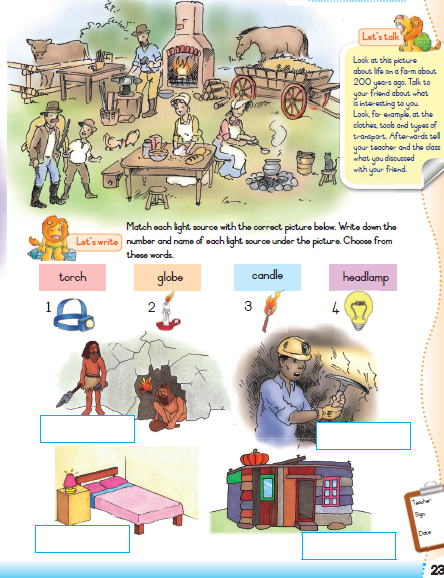 